2021年第一季度广西人才网薪酬报告2021年第一季度广西人才网中用人单位发布职位的平均薪酬（其定义见注4，下同）为5902元/月，环比增长9.85%，同比增长16.10%；而求职者期望薪酬(其定义见注4，下同）为5428元/月，环比增长4.73%，同比增长8.96%。用人单位提供的职位薪酬水平总体维持较快增长态势，但各种职位的薪酬水平差异较大，部分职位薪酬出现下滑。一、总体薪酬情况（一）总体薪酬水平持续走高2021年第一季度广西人才网中用人单位发布职位的平均薪酬水平再创历史新高，逼近6000元/月水平，并由此带动求职者期望不断提升。近五年求职者期望薪酬和用人单位发布职位平均薪酬对比走势图如下：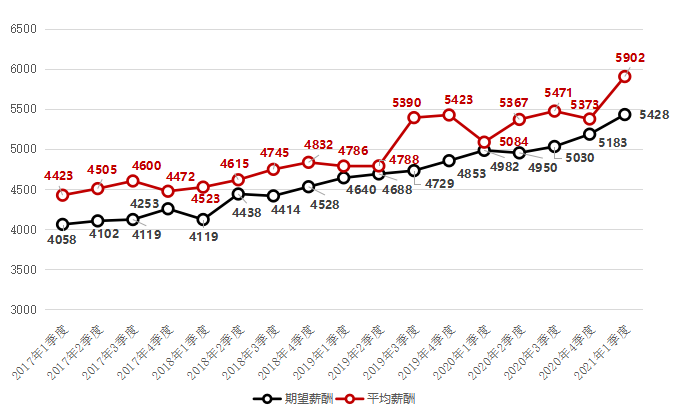 其中，分位值数据显示，用人单位发布职位薪酬的中位数（其定义见注5，下同）为4897元/月，环比增长8.43%，同比增长15.24%，也呈现快速上升态势。近五年求职者期望薪酬和用人单位发布职位薪酬中位值对比走势图如下：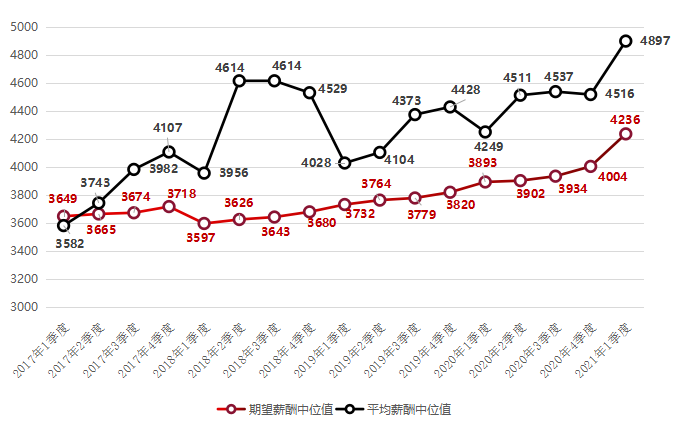 （二）主流平均薪酬区间职位占比有前移趋势上个季度职位薪酬区间占比仍主要集中在3000-3999元/月和4000-4999元/月这两个区间，占比分别达到24.68%和20.86%。而进入2021年一季度，这两个区间职位占比出现不同程度下滑，3000-3999元/月薪酬区间职位占比为19.15%，环比下降5.53个百分点；4000-4999元/月区间薪酬的职位占比为18.59%，环比下降2.27个百分点；而6000-7999元/月区间异军突起，职位占比达到16.07%，环比上升3.8个百分点。总体而言6000-19999元/月区间职位比重增加明显，主流薪酬区间职位占比有前移趋势。与上季度相比，职位数量在各个薪酬区间的分布图如下： 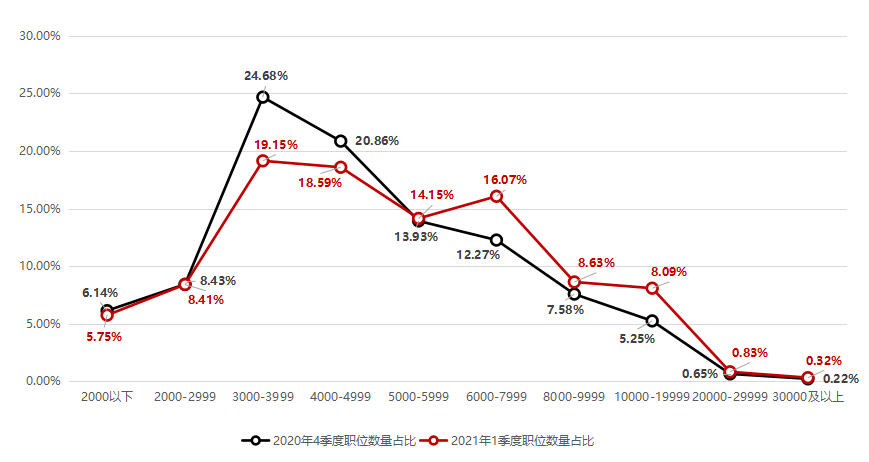 （三）期望薪酬区间的求职者分布变化平稳2021年一季度，求职者期望整体分布变化比较平稳，但值得注意的是有4000元成为求职者期望占比增减变化的分水岭，低薪期望占比持续下降，高薪期望占比整体上升。其中3000-3999元/月区间集中有36.63%的求职者，仍是广西人才网求职者期望最集中的薪酬区间。与上季度相比，求职者期望在各个薪酬区间的分布图如下：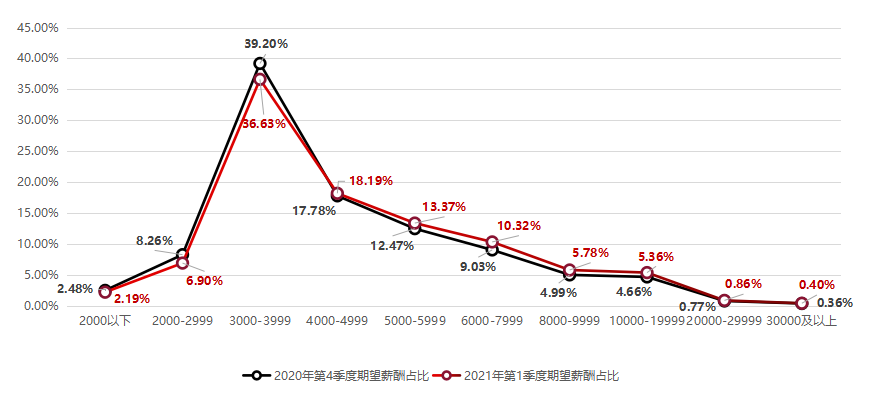 （四）求职者与职位区间分布差异化明显用人单位发布职位的平均薪酬分布区间与求职者期望薪酬分布区间有较大差异，3000-3999元/月区间集中了36.63%的求职者，但仅有19.15%的职位，而其他区间均呈现职位占比高于求职者占比的局面，从某种意义而言，以3000-3999元/月区间为代表的中间基层求职者竞争激烈，而低薪和高薪区间的用人单位招人难度较大，也从另一层面反映出当前“招工难”与“就业难”的结构性矛盾。2021年第一季度求职者期望与职位薪酬（各薪酬区间分布）对比曲线图：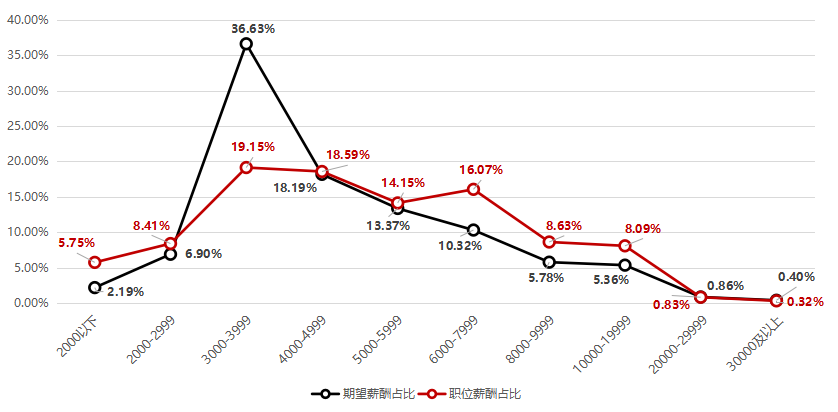 其他详细区间近六年变化趋势图如下：1、近六年较低薪酬区间（单位：元/月）的职位数量占比曲线图如下：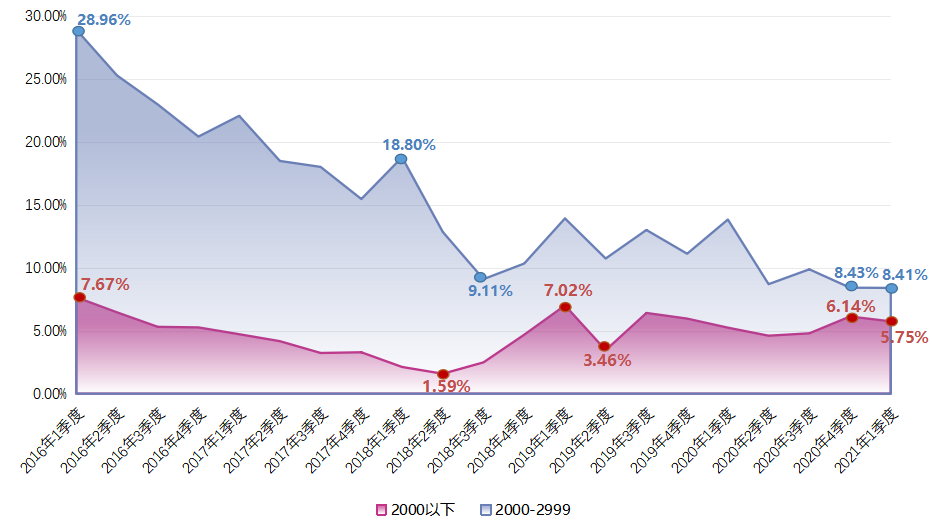 2、近六年主要薪酬区间（单位：元/月）的职位数量占比曲线图如下：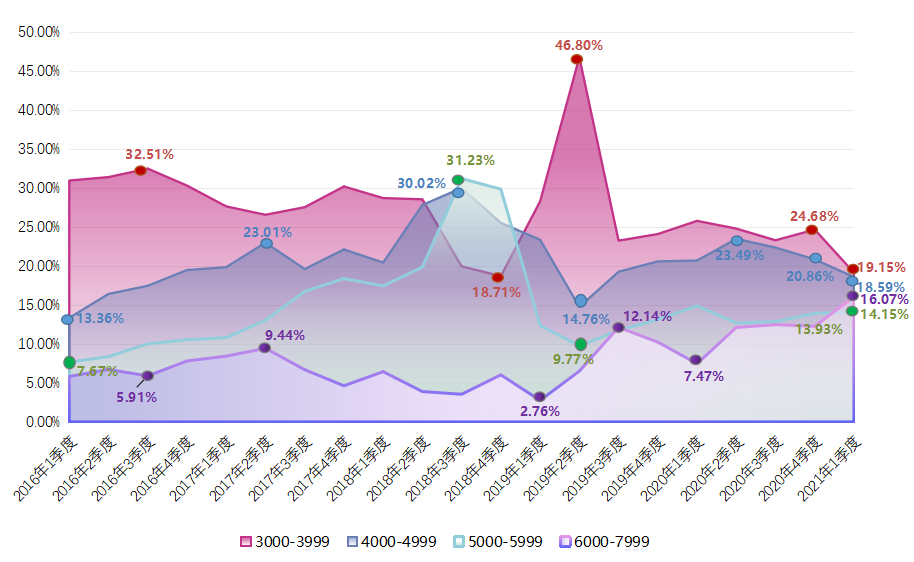 3、近六年较高薪酬区间（单位：元/月）的职位数量占比曲线图如下：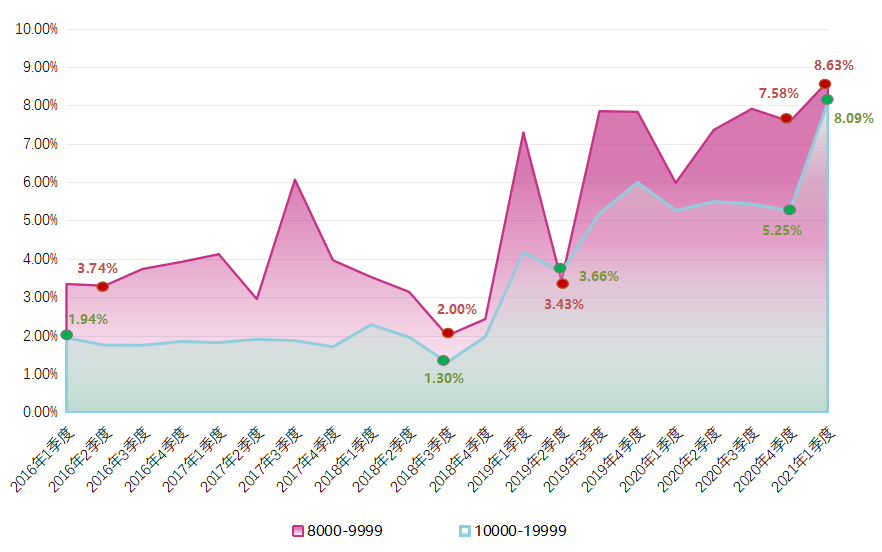 二、各职位薪酬情况（一）职位大类薪酬排名情况2021年第一季度，广西人才网中用人单位发布职位平均薪酬排名与去年相比出现一定变化，薪酬水平较高的除了高级管理岗位外，多数仍聚集在金融、房地产、IT等领域，而服装/纺织/皮革类职位薪酬水平跌至榜尾。其中，薪酬最高的前五位职位类别分别为：高级管理类（15989元/月）、证券/期货/投资管理/服务类（9906元/月）、房地产开发/经纪/中介类（8329元/月）、计算机软件开发类（7549元/月）及银行类（7480元/月）。与此同时部分职位的平均薪酬水平仍处于较低水平，其中薪酬最低的前五位职位类别分别为：服装/纺织/皮革类（3386元/月）、保安/家政服务类（3500元/月）、餐饮/娱乐类（3647元/月）、文字媒体/写作类（3922元/月）及汽车制造类（4067元/月）。而求职者期望最高的前五位职位类别分别为：高级管理类（10074元/月）、房地产开发/经纪/中介类（8762元/月）、IT管理/项目协调类（7353元/月）、计算机硬件开发类（6927元/月）及建筑/工程类（6687元/月）；而期望从事以下五类职位的求职者对薪酬要求较低，包括：保安/家政服务类（4093元/月）、行政/文职/后勤类（4230元/月）、文字媒体/写作类（4345元/月）、文教/科研类（4368元/月）及出版/印刷类（4443元/月）。具体职位类别的薪酬情况详见附表1-1、1-2。（二）部分职位类别薪酬变动情况2021年第一季度，广西人才网中各职位类别的平均薪酬出现较大波动，最高的职位薪酬增幅环比达到65.74%，最低的职位薪酬降幅环比达到32.33%。1、出版印刷类职位平均薪酬出现较大增长出版/印刷类职位平均薪酬由2020年第四季度的3314元/月增至本季度的4618元/月，环比涨幅达到39.33%，与去年同期相比增幅也达到38.80%，是本季度薪酬增长幅度最大职位类别。2、互联网相关类别职位平均薪酬增势不减近年来，IT及互联网领域一直是高薪职位主要来源之一，2021年一季度互联网相关类别职位的平均薪酬水平继续保持较高增长势头。其中，互联网产品/运营管理/电子商务类职位平均薪酬由2020年第四季度的5464元/月增至本季度的6743元/月，环比涨幅达到23.42%。3、证券/期货/投资管理/服务类职位平均薪酬创新高证券/期货/投资管理/服务类职位平均薪酬出现突破性增长，其薪酬水平从往年7000元/月平台提升至近万元/月水平，其平均薪酬由2020年第四季度的7730元/月增至本季度的9906元/月，环比涨幅达到28.16%，与去年同期相比增幅也达到29.00%。4、翻译类职位平均薪酬水平领跌翻译类职位平均薪酬出现较大下滑，其由2020年第四季度的6956元/月降至本季度的5683元/月，环比降幅达到18.30%，但仍比去年同期的4774元/月增长19.04%。5、汽车制造类职位平均薪酬水平有持续下降趋势汽车制造类职位平均薪酬由2020年第四季度的5349元/月降至本季度的4067元/月，环比降幅达到23.97%，比去年同期的4886元/月也下降16.76%，呈现一定的下降趋势。6、生物/医药/医疗器械类职位平均薪酬回落生物/医药/医疗器械类职位平均薪酬由2020年第四季度的7426元/月降至本季度的5308元/月，环比降幅达到28.52%，较去年同期的5962元/月也下降10.97%。7、服装/纺织/皮革类职位薪酬水平创新低服装/纺织/皮革类职位平均薪酬由2020年第四季度的4642元/月降至本季度的3386元/月，环比降幅达到27.07%，比去年同期的3780元/月下降10.42%。三、广西人才网各主要工作地薪酬情况广西区内各市的用人单位提供的薪酬水平分布中，区内工作地在南宁市的用人单位提供的职位平均薪酬水平较高，达到6217元/月，环比增长11.61%。而桂林市用人单位提供的职位平均薪酬位居全区第二位，达到5763元/月，环比增长7.93%，其求职者期望薪酬为5710元/月。广西人才网中区内主要工作地对应的求职者期望薪酬和职位平均薪酬水平分布图如下（单位：元/月）：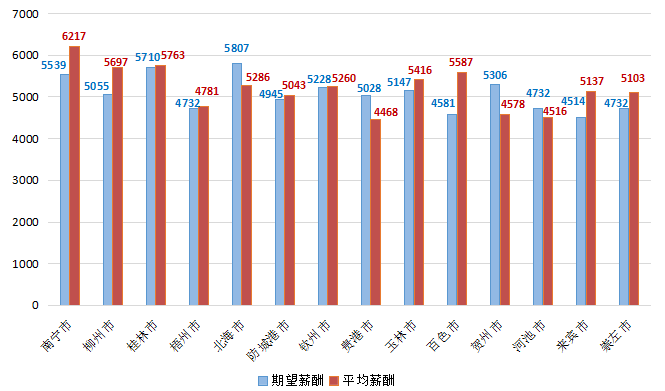 其中，南宁市用人单位发布职位薪酬的中位值（其定义见注5，下同）最高，为5157元/月，环比增长12.09%，其求职者期望薪酬中位数为4308元/月。广西人才网中区内主要工作地对应的求职者期望薪酬中位值和职位平均薪酬中位值水平分布图如下（单位：元/月）：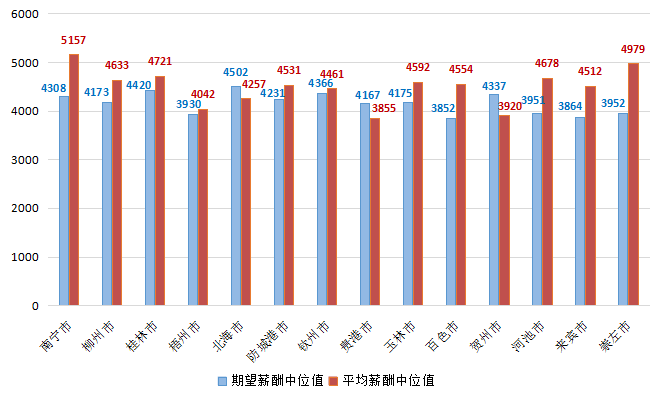 另外，用人单位发布驻区外的职位平均薪酬达到7281元/月。本季度区外职位样本占总样本的比重依然较低，但平均薪酬均呈现不同程度的增长。本季度区外职位样本主要集中在广东省，提供的职位平均薪酬达到7068元/月；而区外部分城市中，江苏省提供的职位平均薪酬为12500元/月，职位平均薪酬水平较高，其提供的职位中多为项目经理等高薪职位。广西人才网中区外主要工作地对应的求职者期望薪酬和职位平均薪酬水平分布图如下（单位：元/月）：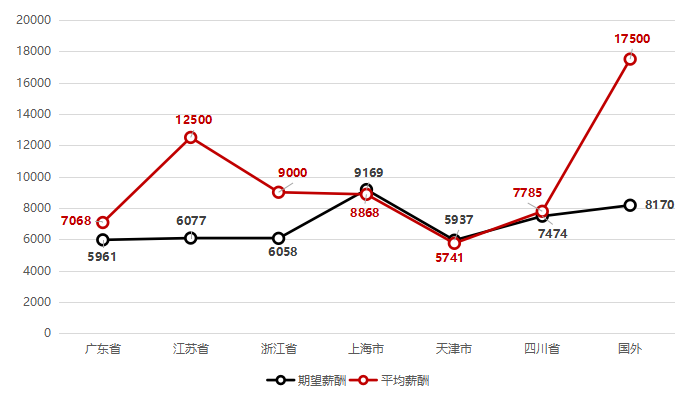 本年度在广西人才网中，用人单位提供驻国外的职位主要集中在越南。驻国外的职位平均薪酬达到17500元/月，期望在国外工作的求职者对薪酬的要求达到8170元/月。附表：（单位：元/月）（单位：元/月）（单位：元/月）（单位：元/月）（单位：元/月）注1：广西人才网（原广西人才网联系统）是以广西人才网为数据库管理中心，整合柳州、桂林、梧州、北海、防城港、钦州、贵港、玉林、百色、贺州、河池、来宾、崇左等市级网站，形成数据库共享、服务内容和服务标准统一、基本覆盖广西全区范围的人才供求信息网络服务系统，在广西网上人才交流业务领域具有一定代表性。注2：本报告所指薪酬是广西人才网中用人单位发布职位或求职者期望的税前总体收入水平，包含个人所缴纳的五险一金等内容（即应发工资），其展现的是招聘过程中职位对应的收入水平，主要折算为月薪进行计算，供用人单位和求职者参考使用。注3：本报告数据来源于广西人才网，经去除重复、不完整以及无效数据、违背国家法律法规的不合理数据，限定单个职位样本量个数（单个职位薪酬数据限定为至少25个样本，低于25个样本的职位薪酬数据不予统计，行业惯例为7个）等数据处理方式，确定2021年第一季度超过15万个符合要求的职位薪酬数据信息作为统计样本。在统计指标上，同时采用平均薪酬和分位薪酬统计方式。注4：职位平均薪酬指的是所属职位类别中用人单位发布职位的薪酬样本加权平均值，不代表单个职位的实际薪酬，例如高级管理类职位平均薪酬为16480元/月，但其有很多副总以上级别的高薪职位薪酬更高。期望薪酬指的是求职者期望从事职位类别的薪酬样本加权平均值。注5：分位薪酬水平显示的是该职位中低于一定比例的薪酬水平，便于用人单位和求职者对照和定位自身职位薪酬的竞争水平等级，其中90分位代表高端、75分位代表中高端、50分位代表中端、25分位代表中低端、10分位代表低端。例如某职位75分位的薪酬水平为5000元/月，即表示该职位中有占比75%的职位薪酬低于5000元/月，而5000元/月也代表了该职位薪酬的市场中高端水平。中国广西人才市场2021年5月18日表1-1.2021年第一季度广西人才网用人单位发布的职位薪酬情况表表1-1.2021年第一季度广西人才网用人单位发布的职位薪酬情况表表1-1.2021年第一季度广西人才网用人单位发布的职位薪酬情况表表1-1.2021年第一季度广西人才网用人单位发布的职位薪酬情况表表1-1.2021年第一季度广西人才网用人单位发布的职位薪酬情况表职位类别职位平均薪酬分位薪酬分位薪酬分位薪酬职位类别职位平均薪酬50分位75分位90分位农林渔牧类6238545573399457高级管理类15989125502148928382人力资源/人事类5080433358268225行政/文职/后勤类4093371546305905财务/税务/审计/统计类4957430354767689制造业生产管理类5114461558367963质量保证/品质管理类5237500259787973采购类65554758723113814市场/营销/策划/推广类65095385760511310销售类73526065854813232客服/技术支持类4950432756527815电力/能源/矿产/测绘类6106534571078935机械制造类6025574470137873汽车制造类4067392248337244汽车4S/维修/驾培类5698550077969704化工类6539662576878975生物/医药/医疗器械类5308474659927793轻工/食品/工艺品类5197464259997799服装/纺织/皮革类3386299937854899计算机硬件开发类5469568770457944计算机软件开发类75497197935312439IT管理/项目协调类68734805898210583IT质量管理/测试/配置管理类5408472571069283IT运维/技术支持/系统集成类5216466461588438互联网/移动互联网开发/设计类6094545774059656互联网产品/运营管理/电子商务类67435604804812219手机/通信技术类4505426366668640电子/电器类5905565468007855出版/印刷类4618505956175952建筑/工程类67945882829611552房地产开发/经纪/中介类832972911057315067物业管理类4696375554658799贸易/进出口类5726451452817832物流/仓储类4578407049975983交通运输服务64284939783812228证券/期货/投资管理/服务类990685811270714773银行类74806527832012942保险类5776495469499396艺术/设计类6608520877139710广告类4736442054457576会展/公关/活动类4779379966118867影视类5602518372409025文字媒体/写作类3922364343815768百货/超市/零售类4638379153338029餐饮/娱乐类3647346144675384酒店/旅游类4743357144196653美容/保健类63145459786211608翻译类5683570266837473法律/法务/合规类6865543072669533咨询/顾问/中介类64475712883510071医院/医疗/护理类5904442172219940文教/科研类5071470361907654环境保护类5611507564467965保安/家政服务类3500335543335234技工类4855471260427472表1-2.2021年第一季度广西人才网求职者职位期望薪酬情况表表1-2.2021年第一季度广西人才网求职者职位期望薪酬情况表表1-2.2021年第一季度广西人才网求职者职位期望薪酬情况表表1-2.2021年第一季度广西人才网求职者职位期望薪酬情况表表1-2.2021年第一季度广西人才网求职者职位期望薪酬情况表职位类别期望平均薪酬分位值分位值分位值职位类别期望平均薪酬50分位75分位90分位农林渔牧类5666473664698847高级管理类1007463741201122142人力资源/人事类4932397953797639行政/文职/后勤类4230379746975825财务/税务/审计/统计类4705390851207163制造业生产管理类5791485865599065质量保证/品质管理类5267453159168105采购类5464469360328342市场/营销/策划/推广类6201480969169759销售类61005847834210732客服/技术支持类4552393949976621电力/能源/矿产/测绘类5774488066669196机械制造类5672509967448701汽车制造类5791512668609038汽车4S/维修/驾培类5325445662418831化工类5097459457567623生物/医药/医疗器械类4824418253027215轻工/食品/工艺品类4631406250516438服装/纺织/皮革类5569444859668402计算机硬件开发类6927499981519773计算机软件开发类63854578792612362IT管理/项目协调类73535061879015887IT质量管理/测试/配置管理类5165433859748289IT运维/技术支持/系统集成类5170420358258207互联网/移动互联网开发/设计类5232394459869052互联网产品/运营管理/电子商务类4882397753047542手机/通信技术类4907424756707714电子/电器类5379463561118561出版/印刷类4443397250516462建筑/工程类66874982798913247房地产开发/经纪/中介类876256441077718410物业管理类5666450661849089贸易/进出口类4844417454647412物流/仓储类4616407551036520交通运输服务5098467157437502证券/期货/投资管理/服务类64484629719811414银行类6031466567679834保险类5717489964398900艺术/设计类4780400555287585广告类5006419157017909会展/公关/活动类4978430956737684影视类4759409754447341文字媒体/写作类4345389649365952百货/超市/零售类4610388349586944餐饮/娱乐类4755397452297311酒店/旅游类4814392851127307美容/保健类5466491961358570翻译类5126470758747850法律/法务/合规类5828437359359518咨询/顾问/中介类5830456365779295医院/医疗/护理类5067430755217645文教/科研类4368385448986067环境保护类5387445158738591保安/家政服务类4093374946955818技工类5085475458697564表2-1.2021年第一季度南宁市用人单位发布的部分职位薪酬情况表表2-1.2021年第一季度南宁市用人单位发布的部分职位薪酬情况表表2-1.2021年第一季度南宁市用人单位发布的部分职位薪酬情况表表2-1.2021年第一季度南宁市用人单位发布的部分职位薪酬情况表表2-1.2021年第一季度南宁市用人单位发布的部分职位薪酬情况表表2-1.2021年第一季度南宁市用人单位发布的部分职位薪酬情况表职位大类具体职位平均薪酬分位薪酬分位薪酬分位薪酬职位大类具体职位平均薪酬50分位75分位90分位经营管理类首席执行官CEO/总裁/总经理24406228842855640194经营管理类运营总监/企管部经理/企业管理顾问1130399401322815874人力资源/人事类人力资源/人事经理/主管6460584975609313人力资源/人事类人力资源/人事专员3956369045395633行政/文职/后勤类行政经理/主管/办公室主任/副主任76466367832311751行政/文职/后勤类行政专员/助理3911375144875006行政/文职/后勤类经理助理/秘书/高级文员61794749757012695行政/文职/后勤类前台/接待/礼仪3862380844514883行政/文职/后勤类行政司机4386424348655774财务/税务/审计/统计类财务经理1133185231281118316财务/税务/审计/统计类财务主管/会计主管5889570869307838财务/税务/审计/统计类会计师/会计4403439051836067财务/税务/审计/统计类出纳3887373143774922财务/税务/审计/统计类收银/收费员3153321938534533市场/策划/推广类市场/营销总监15524139421888025642市场/策划/推广类市场/营销经理1075989501238416718市场/策划/推广类市场/营销主管6797615477689199市场/策划/推广类市场/营销专员/助理6096544473779919市场/策划/推广类产品/品牌经理1007390001205416128市场/策划/推广类产品/品牌主管4500450047494899市场/策划/推广类产品/品牌专员74254361749912070市场/策划/推广类市场推广经理88708600949911500市场/策划/推广类市场推广专员5421492968927916市场/策划/推广类市场/营销策划经理11913104991637418549市场/策划/推广类市场/营销策划专员5518478663388032销售类销售总监15840156251822919791销售类销售经理/主任1123887091256018907销售类销售主管893085941145614037销售类招商/渠道/分销/拓展经理1030188661211216966销售类招商/渠道/分销/拓展主管79945922942814298销售类招商/渠道/分销/拓展专员6100499175109771销售类区域市场/销售经理/主管75988085933010765销售类客户经理916377391178117595销售类销售代表6398607077029600销售类推销员/业务员5603541366288055销售类销售工程师62145743737611466销售类电话销售员72276230845912793销售类销售行政专员/助理4133345461257249客服/技术支持类客服经理/主管（非技术）5343484860297775客服/技术支持类客服专员/助理（非技术）4842423957547930客服/技术支持类客户咨询/服务/热线/呼叫中心服务人员740065001089213356计算机软件类软件工程师/程序员74037212927011779计算机软件类数据库工程师6543574985629424互联网/网络应用类网站运营经理8382812591879824互联网/网络应用类网站编辑/论坛维护/内容监管3805376945455133互联网/网络应用类网页设计/制作/美工5070499956576500建筑/工程类建筑工程师/注册建筑师976487801156214844建筑/工程类土木/土建工程师90838571996313500建筑/工程类给排水/水电工程师73535984834312641建筑/工程类工程造价师/预结算/审计69716086848211925建筑/工程类工程招投标/报批报建5400484861248833建筑/工程类工程管理/项目经理/主管912976941102315599建筑/工程类工程监理/督导/验收64155431676512714建筑/工程类施工员5619551668858546建筑/工程类资料员/合同管理员4212391353756520房地产/房地产中介类房地产开发/策划经理/主管1008399991250013999房地产/房地产中介类置业顾问853975301151416113证券/投资/其他金融类投资顾问/基金经理76606473749911001证券/投资/其他金融类投资/理财顾问1056995761306020698证券/投资/其他金融类金融资产评估/风险控制963159491604218416证券/投资/其他金融类信贷管理/信用调查/稽核分析869377321161213687保险类保险业务经理/主管73335250749915499保险类保险代理/经纪人/客户经理5514487859549341保险类保险核保/理赔服务6294581270007926表2-2.2021年第一季度柳州市用人单位发布的职位薪酬情况表表2-2.2021年第一季度柳州市用人单位发布的职位薪酬情况表表2-2.2021年第一季度柳州市用人单位发布的职位薪酬情况表表2-2.2021年第一季度柳州市用人单位发布的职位薪酬情况表表2-2.2021年第一季度柳州市用人单位发布的职位薪酬情况表表2-2.2021年第一季度柳州市用人单位发布的职位薪酬情况表职位大类具体职位平均薪酬分位薪酬分位薪酬分位薪酬职位大类具体职位平均薪酬50分位75分位90分位经营管理类首席执行官CEO/总裁/总经理25000250002749928999人力资源/人事类人力资源/人事经理/主管5437474970008400人力资源/人事类人力资源/人事专员3645357139994799行政/文职/后勤类行政经理/主管/办公室主任/副主任5357550062507299行政/文职/后勤类行政专员/助理3837367844524980行政/文职/后勤类经理助理/秘书/高级文员4500450053755749行政/文职/后勤类前台/接待/礼仪3576358341874674行政/文职/后勤类行政司机4357440047494959财务/税务/审计/统计类财务经理7666749985009399财务/税务/审计/统计类财务主管/会计主管5500550061257249财务/税务/审计/统计类会计师/会计3767403147025340财务/税务/审计/统计类出纳3833379343954807财务/税务/审计/统计类收银/收费员2666259928993400市场/策划/推广类市场/营销总监13000125001624918499市场/策划/推广类市场/营销经理7000700074997799市场/策划/推广类市场/营销主管7000700074997799市场/策划/推广类市场/营销专员/助理3851361439494882市场/策划/推广类产品/品牌经理6750599979999199市场/策划/推广类产品/品牌主管4500450047494899市场/策划/推广类产品/品牌专员4100371451675666市场/策划/推广类市场推广专员5523472259169159市场/策划/推广类市场/营销策划专员4285399953745899销售类销售总监12500125001374914499销售类销售经理/主任848076661112414948销售类销售主管5400525058747000销售类招商/渠道/分销/拓展经理15352135002149926599销售类招商/渠道/分销/拓展主管172387312796850000销售类招商/渠道/分销/拓展专员5051482157247240销售类区域市场/销售经理/主管7368724981009240销售类客户经理64206416745810833销售类销售代表11558103121484320329销售类推销员/业务员67676435769512364销售类销售工程师3500350037493899销售类电话销售员7276812090599623销售类销售行政专员/助理4029435047745150客服/技术支持类客服经理/主管（非技术）3780347537873974客服/技术支持类客服专员/助理（非技术）4712469459167138客服/技术支持类客户咨询/服务/热线/呼叫中心服务人员5500550057495899计算机软件类软件工程师/程序员904786661149913599计算机软件类数据库工程师3500350037493899互联网/网络应用类网站运营经理9000900094999799互联网/网络应用类网页设计/制作/美工3166325036243849建筑/工程类建筑工程师/注册建筑师9000900094999799建筑/工程类给排水/水电工程师6750599979999199建筑/工程类工程造价师/预结算/审计6206614281889274建筑/工程类工程招投标/报批报建54703928474915748建筑/工程类工程管理/项目经理/主管78208263965712350建筑/工程类工程监理/督导/验收65216143778511165建筑/工程类施工员5489550064337373建筑/工程类资料员/合同管理员4950516757916800房地产/房地产中介类房地产开发/策划经理/主管12500125001374914499房地产/房地产中介类置业顾问73247999928510499证券/投资/其他金融类投资/理财顾问10055105001275014099证券/投资/其他金融类金融资产评估/风险控制3500350037493899证券/投资/其他金融类信贷管理/信用调查/稽核分析7166850092499699保险类保险业务经理/主管9000900094999799保险类保险代理/经纪人/客户经理41662899387410499保险类保险核保/理赔服务5000499955005799表2-3.2021年第一季度桂林市用人单位发布的职位薪酬情况表表2-3.2021年第一季度桂林市用人单位发布的职位薪酬情况表表2-3.2021年第一季度桂林市用人单位发布的职位薪酬情况表表2-3.2021年第一季度桂林市用人单位发布的职位薪酬情况表表2-3.2021年第一季度桂林市用人单位发布的职位薪酬情况表表2-3.2021年第一季度桂林市用人单位发布的职位薪酬情况表职位大类具体职位平均薪酬分位薪酬分位薪酬分位薪酬职位大类具体职位平均薪酬50分位75分位90分位经营管理类首席执行官CEO/总裁/总经理21250199992500027999经营管理类运营总监/企管部经理/企业管理顾问25000250002749928999人力资源/人事类人力资源/人事经理/主管7083599990009599人力资源/人事类人力资源/人事专员4055416749166200行政/文职/后勤类行政经理/主管/办公室主任/副主任6769589978339699行政/文职/后勤类行政专员/助理3900374944004999行政/文职/后勤类经理助理/秘书/高级文员5500550057495899行政/文职/后勤类前台/接待/礼仪5323372185839433财务/税务/审计/统计类财务经理937579991250016000财务/税务/审计/统计类财务主管/会计主管7055749988749549财务/税务/审计/统计类会计师/会计4733453351256499财务/税务/审计/统计类出纳3333340036993879财务/税务/审计/统计类收银/收费员2833274932503699市场/策划/推广类市场/营销总监14600125001874925000市场/策划/推广类市场/营销经理90717749925016501市场/策划/推广类市场/营销主管9000900094999799市场/策划/推广类市场/营销专员/助理4409425053125724市场/策划/推广类产品/品牌主管4500450047494899市场/策划/推广类产品/品牌专员7000700074997799市场/策划/推广类市场推广专员4357441647084882市场/策划/推广类市场/营销策划专员4833474952505699销售类销售总监7000700074997799销售类销售经理/主任79667400977212749销售类销售主管4500450047494899销售类招商/渠道/分销/拓展经理11333112501312414249销售类招商/渠道/分销/拓展专员6888820091009639销售类区域市场/销售经理/主管7666850092499699销售类客户经理7531739984009359销售类销售代表6850697175287863销售类推销员/业务员5420494955745949销售类销售工程师5500550057495899销售类电话销售员3500350037493899客服/技术支持类客服经理/主管（非技术）6600650077499000客服/技术支持类客服专员/助理（非技术）3833425046244849计算机软件类软件工程师/程序员15100168751843719374计算机软件类数据库工程师7000700074997799互联网/网络应用类网页设计/制作/美工3500350037493899建筑/工程类建筑工程师/注册建筑师1075099991250013999建筑/工程类土木/土建工程师95559166991612749建筑/工程类给排水/水电工程师928590001312516501建筑/工程类工程造价师/预结算/审计894866001354117562建筑/工程类工程招投标/报批报建5857560759817449建筑/工程类工程管理/项目经理/主管76947111850012000建筑/工程类工程监理/督导/验收3352327837496598建筑/工程类施工员4892483355005919建筑/工程类资料员/合同管理员5684574968127524房地产/房地产中介类置业顾问50003250949912749证券/投资/其他金融类投资/理财顾问12500125001374914499证券/投资/其他金融类信贷管理/信用调查/稽核分析5500550057495899保险类保险代理/经纪人/客户经理9000900094999799